INDICAÇÃO Nº ___1021______/2016 			Indico à Mesa, nos termos regimentais, para que seja oficiado ao Senhor Prefeito Municipal, solicitando de Vossa Excelência, que determine ao Departamento competente realizar operação de tapa-buracos ou recapeamento asfáltico na Rua Milena Freitas do Santos, antiga Rua Vinte, próximo ao numero 33 no Bairro Jardim Zélia – Itaquaquecetuba – SP. 			A indicação se faz necessária uma vez que a referida Rua se encontra em estado degradante, com muitos buracos ocasionados pela ação do tempo. 			Desta maneira o bom e correto tráfego de veículos fica prejudicado, colocando em risco os motoristas e pedestres que se utilizam da rua. 			Sabemos que é de direito da população poder contar com a correta infraestrutura municipal, ou seja, que atenda às suas necessidades, como por exemplo, vias sem buracos, ou então consertadas permanentemente.Plenário Vereador Mauricio Alves Braz, em 19 de Setembro de 2016.Silvani de Paula LimaVereador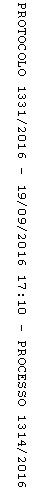 